Pracovný list zo SJ  2.r. šp   Hláska T, J      Meno: ________________________1. Prečítaj slabiky ta   te    ti    tu    to    ty   et    at    ot    ut    ja    je   ji   jo    ju   aj    oj    uj    ej    ij     Ja        Je         Ji          Jo         Ju        Ta         Te        Ti        To         Tu       Ty2. Pomenuj obrázok a napíš prvú slabiku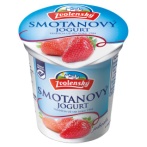 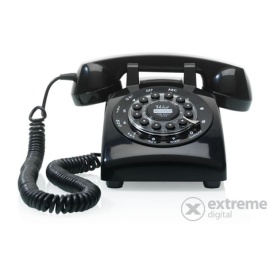 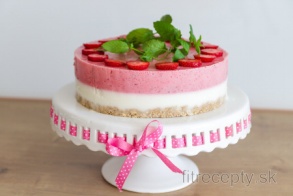 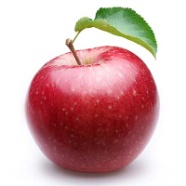 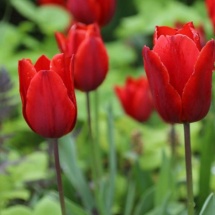 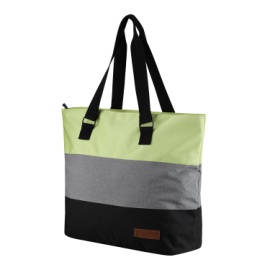 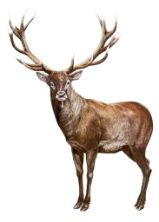 _______   _______   _________   _________  _________    _______   _______3. Napíš slabiky s veľkým začiatočným písmenom_______   _______   _________   _________  _________   ________   ______4. Čítaj vety a správne prepíš !Tóno       láme     tvoju      lopatu.________________________________________________________________ Jano     motal       novú       tapetu.________________________________________________________________Ujo    Julo    je   v    malej    jame.________________________________________________________Moja    teta    Tina     vypila     teplý    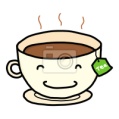 ____________________________________________